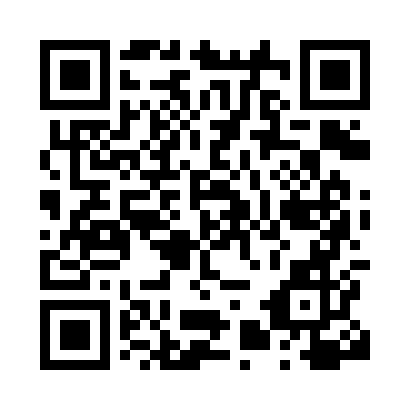 Prayer times for Lonnes, FranceWed 1 May 2024 - Fri 31 May 2024High Latitude Method: Angle Based RulePrayer Calculation Method: Islamic Organisations Union of FranceAsar Calculation Method: ShafiPrayer times provided by https://www.salahtimes.comDateDayFajrSunriseDhuhrAsrMaghribIsha1Wed5:316:461:565:549:0810:222Thu5:306:441:565:549:0910:243Fri5:286:431:565:559:1010:264Sat5:266:411:565:559:1110:275Sun5:246:401:565:569:1310:296Mon5:226:391:565:569:1410:317Tue5:206:371:565:569:1510:328Wed5:196:361:565:579:1710:349Thu5:176:341:565:579:1810:3610Fri5:156:331:565:589:1910:3711Sat5:136:321:565:589:2010:3912Sun5:126:311:565:599:2110:4013Mon5:106:291:565:599:2310:4214Tue5:096:281:565:599:2410:4415Wed5:076:271:566:009:2510:4516Thu5:056:261:566:009:2610:4717Fri5:046:251:566:019:2710:4918Sat5:026:241:566:019:2910:5019Sun5:016:231:566:029:3010:5220Mon4:596:221:566:029:3110:5321Tue4:586:211:566:029:3210:5522Wed4:576:201:566:039:3310:5623Thu4:556:191:566:039:3410:5824Fri4:546:181:566:049:3510:5925Sat4:536:171:566:049:3611:0126Sun4:526:161:566:049:3711:0227Mon4:506:151:576:059:3811:0328Tue4:496:151:576:059:3911:0529Wed4:486:141:576:059:4011:0630Thu4:476:131:576:069:4111:0731Fri4:466:131:576:069:4211:09